BackgroundAction Africa Help International (AAH-I) is a nongovernmental Organization and nonprofit making operating in South Sudan with a mission to support disadvantaged Communities to sustainably improve their standard of living through Community empowerment approach in partnership with stake holders. AAH-I implements Primary Health Care, Agriculture, Humanitarian aid projects and Capacity Building.The organization is Inviting bids from competent and reputable companies for fuel stations maintenance with an intention of getting into a long term Frame work agreement.Detailed tender document to be picked from AAHI/UNHCR Juba Logistic base.The deadline for submission is on 28th June, 2023.RE-INVITATION TO TENDER 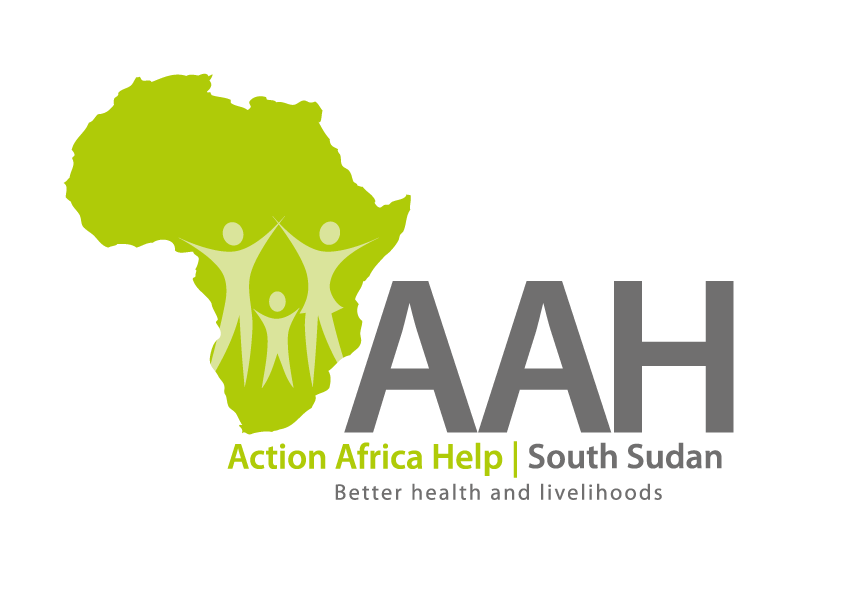 